                                      Szkolenie dla podmiotów zbierających i przetwarzających odpady  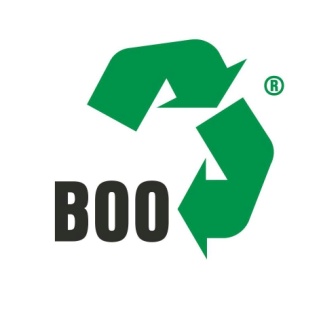 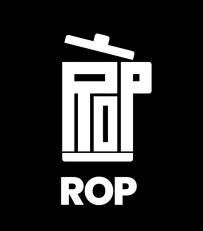 BOO Organizacja Odzysku Opakowań i Odpowiedzialności Producenta S.A.Termin szkolenia:20 kwietnia 2023 r.Miejsce szkolenia:Centrum konferencyjno - szkoleniowe„Golden Floor Plaza” Al. Jerozolimskie 123A - Atlas Tower02-017 Warszawa KARTA ZGŁOSZENIOWANazwa firmy ……………………………………………………..Adres……………………………………………………………...NIP:……………………………………………………………….Telefon……………………………….. e-mail…………………… Dane uczestników szkolenia:Koszt uczestnictwa:□*BEZPŁATNY – dla podmiotów zbierających i przetwarzających odpady, współpracujących z BOO Organizacją Odzysku Opakowań i Odpowiedzialności Producenta S.A.□*500 zł BEZPŁATNY /osoba/ netto + 23 % VAT - dla pozostałych podmiotów.Liczba miejsc jest ograniczona  – decyduje kolejność zgłoszeń* proszę zaznaczyć X Kartę zgłoszeniową prosimy przesyłać do 14.04.2023r. drogą elektroniczną na adres: j.pajak@e-boo.pl.Uwagi dotyczące szkolenia: 1. Faktura zostanie wystawiona do 3 dni roboczych  po zakończeniu szkolenia, termin płatności wynosi 7 dni od daty wystawienia faktury.2. Rezygnacja z udziału w szkoleniu, nie zwalnia zgłaszającego z pokrycia kosztów udziału.3. Koszt szkolenia obejmuje – wykłady, materiały szkoleniowe, przerwę kawową.   4. Organizator zastrzega sobie prawo do odwołania szkolenia, w sytuacji wystąpienia czynników od niego niezależnych.                                 5. Dodatkowo informacje można uzyskać pod numerem telefonu : 14 628 34 82 wew. 22.…………………………….            						…………………………….                 Data                                                                                                                   podpis, pieczątkaImię i nazwiskoStanowisko służbowe